1.aČetvrtakSat 2= PERPPovuci crte s lijeve strane na desnu.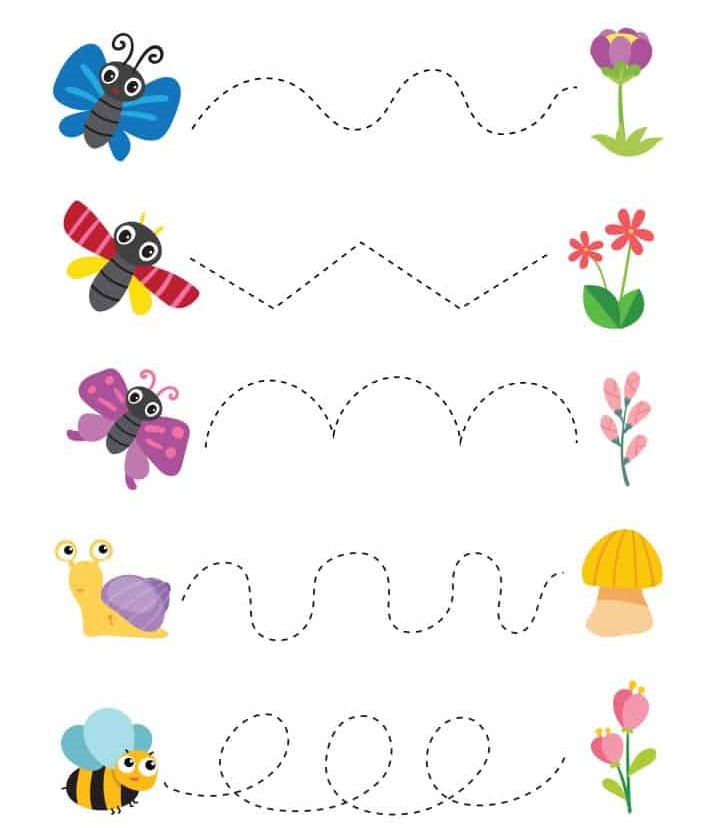 Sat 2= Hrvatski jezikIzreži sličice uz nadzor odrasle osobe pa ih zalijepi prema pravilima:1. drvo zalijepi dolje na papiru2. loptu zalijepi dolje na papiru3. ježa zalijepi  s lijeve strane papira4. leptira zalijepi s desne strane  papira5. pticu zalijepi gore na papiru6. žuti cvijet zalijepi dolje na papiru.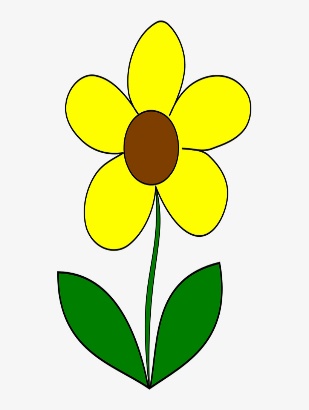 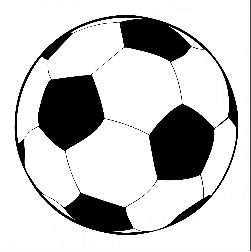 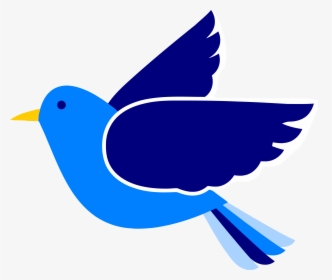 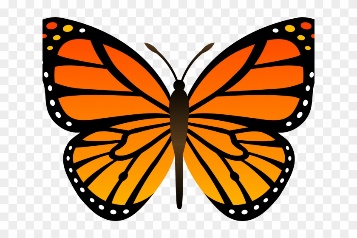 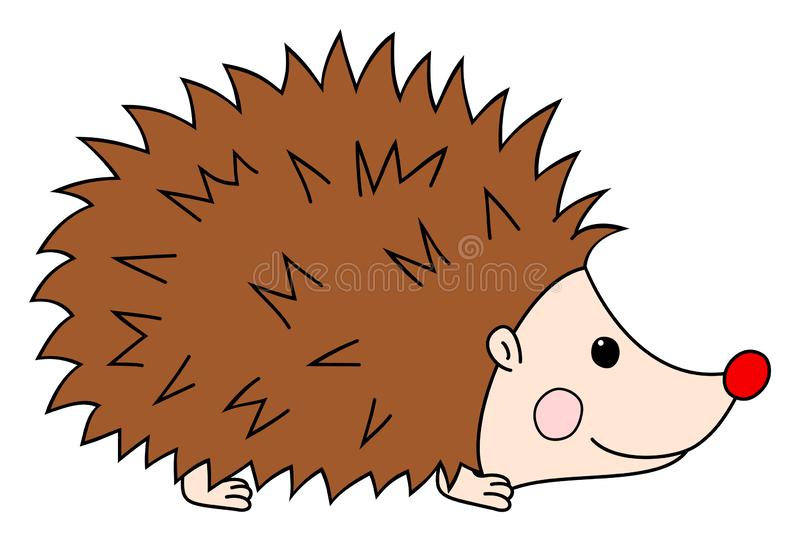 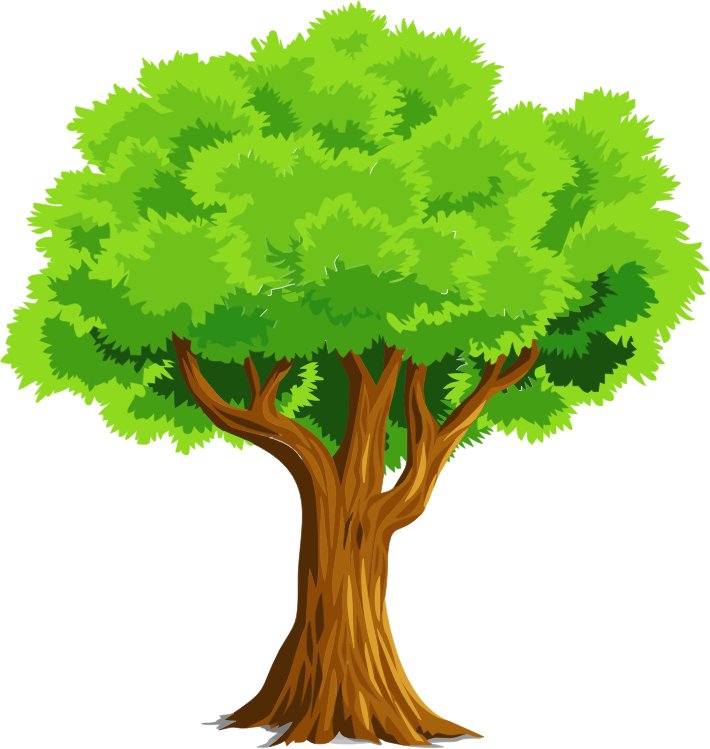 Sat 4= Priroda i društvoZamoli starijeg člana obitelji da ti se pridruži u šetnji prirodom. Pritom sakupi sve plodove jeseni koje smo spomenuli (lišće u boji, kesteni, žirevi). Ponesi ih sa sobom u školu.Sat 5= Tjelesna i zdravstvena kulturaDanas te čeka kretanje na različite načine. Najprije se kreći poput ptice. Raširi svoja krila (svoje ruke) i  kreći se po prostoru, mašući rukama gore-dolje. Kada član obitelji pljesne, znači da je vrijeme za promjenu pokreta. Nakon pljeska se počneš kretati poput medvjeda i puziš. Igra završava kada roditelj 4 puta pljesne.